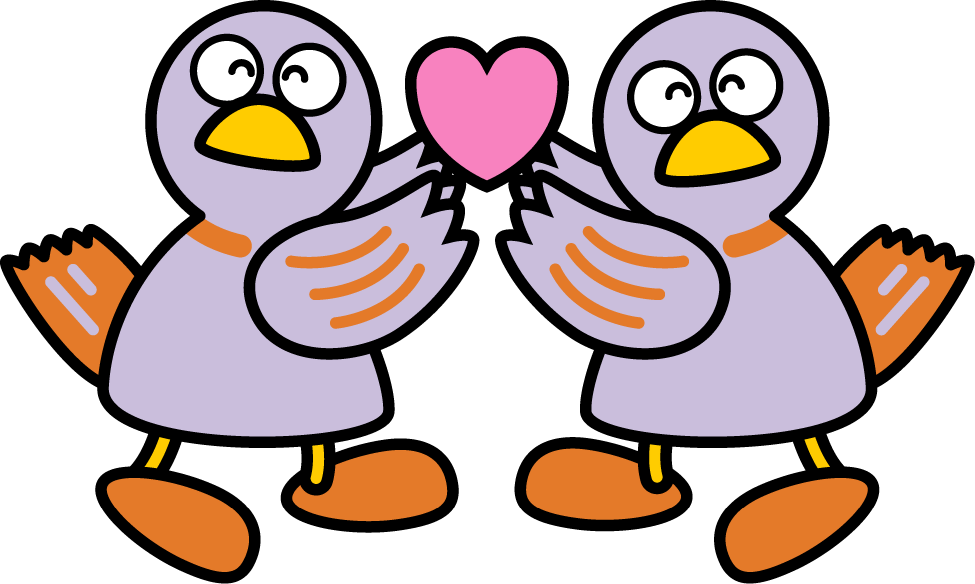 埼玉県秩父地域保健医療・地域医療構想協議会秩父保健医療圏（秩父保健所所管区域）難病対策地域協議会令和2年4月版（令和5年2月一部修正）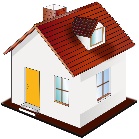 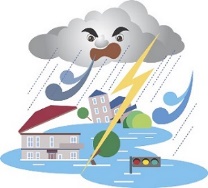 　　　□　まず、確認　　　　　①患者さんは大丈夫ですか　　　　　②人工呼吸器は正常に作動していますか　　　　　　正常　　　異常あり　　　　　　　　　　　①アンビューバックによる呼吸を開始　　　　　　　　　　　　パルスオキシメーターで確認　通常のSpO2（　　）％　　　　　　　　　　　②連絡する　　　　　電気・水道の確認：□　停電あり　　　　　『停電になった場合』のページへ　　　　　家屋の倒壊や二次災害の危険がないか確認　　　　　　　　　　□　近隣で火災　　　□　安否確認者（関係者リストの◎印の人）からの連絡　　　□　安否確認者から連絡がない場合、安否の連絡を入れる　　　□　まず、確認（停電になった時間：　　　　　時　　　分）　　　　　①ブレーカーは落ちていないか（　　　　　）⇒ 落ちていたら、あげましょう　　　　　②ブレーカーが落ちていない場合、停電情報の確認　　　　　　東京電力パワーグリッド　　　　TEL０１２０－９９５－００７　　　　　③電話がつながらない場合　パソコン　http://teideninfo.tepco.co.jp/　　　　　　　　　　　　　　　　　　携帯電話　http://teideninfo.tepco.co.jp/i/　　　　　　　　　　　　　　　　　数時間以内　　　　　　　　　　数時間以上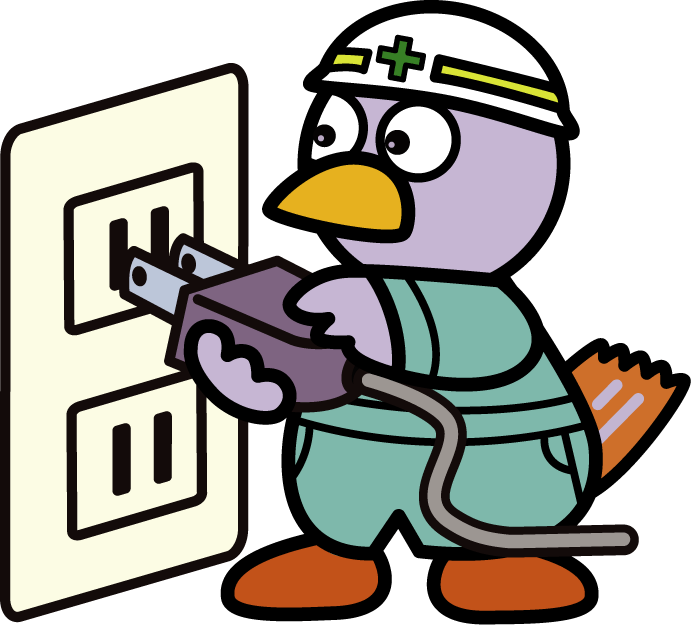 　★　各機関への登録について　　　　□　市町村避難行動要支援者登録　　　　□　消防への情報提供　　　　□　東京電力パワーグリッドへの登録　　　　　　　　TEL：0120-995-007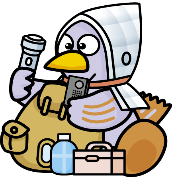 　　　　　　　　　　　　　　＊被災地に電話がつながりにくくなった場合に提供される　　　　　　　　　　　　　　　ＮＴＴの電話サービスです。　　　　　　　　　　　　　　＊固定電話・ＩＰ電話（０５０を含む）・携帯電話・ＰＨＳ　　　　　　　の電話番号で登録できます。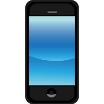 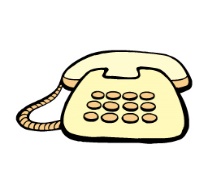 　　＊音声ガイダンスに従って操作してください。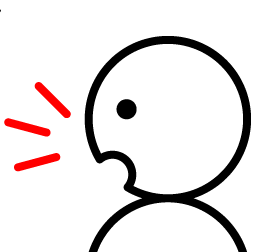 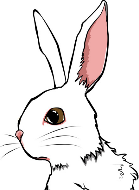 　　　＊録音時間は１伝言あたり３０秒以内で、災害の規模に応じて１～２０件まで　　　　保存できます。保存期間は提供時にお知らせします。　　　＊登録された伝言を『web171』で音声ファイルとして再生できます。　　　　また『web171』に登録された伝言を『１７１』で音声変換のうえ再生できます。　　　＊毎月１日と１５日、防災週間等に体験利用ができます。　　　　　　　　　　　　※携帯電話で安否確認ができる災害用伝言板のサービスです。　　　　　　　　　　　　※被災者が自分の安否情報を登録し、状況を知らせることが　　　　　　　　　　　　　できます。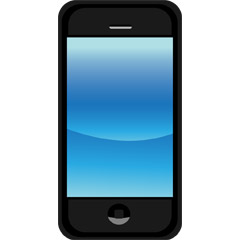 　　　※毎月１日と１５日、防災週間等に体験利用ができます。　　　　家族・関係者と体験利用し、ブックマーク等に登録しておきましょう。　★非常時（停電時）のケア　　　アンビューバック　□　使い方がわかる人が複数いる（　　　　・　　　　　）　　　人工呼吸器　　　　□　初期設定メモがある（電源復帰時、再設定できる）　　　　　　　　　　　　□　外部バッテリーを定期的に充電している（　　　月ごと）・　　　　　　　　　　　　□　外部バッテリーを定期的に交換している（　　　年ごと）　　　　　　　　　　　　□　専用の接続コードがあり、車や発電機に接続できる　　　　　　　　　　　　□　発電機のある場所に行ける、発電機が借りられる　　　酸素　　　　　　　□　酸素ボンベに切り替えられる　　　予備吸引器　　　　□　充電式ポータブル吸引器（持続時間　　　　　分）がある　　　　　　　　　　　　□　足踏み式・手動式　吸引器が使える　　　電源と機器の接続　□　車のｼｶﾞｰﾗｲﾀｰｹｰﾌﾞﾙ（　　　Ａ）　　　　　　　　　　　　　　　・人工呼吸器（　　　Ａ）・バッテリー（　　　Ａ）　　　　　　　　　　　　　　　・その他　　（　　　Ａ）　　　　　　　　　　　　□　発電機（　　　　Ａ）　　　　　　　　　　　　　　　・バッテリー（　　　　Ａ）・吸引器（　　　Ａ）　　　　　　　　　　　　　　　・酸素濃縮器（　　　　Ａ）・その他（　　　Ａ）　　　電動ベット･ｴｱﾏｯﾄ　□　ベットを手動で操作できる　　　　　　　　　　　　□　体位交換用のクッションや枕がある　　　　　　　　　　　　□　体位交換ができる　★室内の安全対策と物品　　　□　ベット周囲の家具や人工呼吸器等の固定　　　□　懐中電灯がすぐわかる場所にある（どこに：　　　　　　　　　　　　）　　　□　非常用物品はまとめておいてある（どこに：　　　　　　　　　　　　）　　　□　暗闇でも物の場所がわかるように物品には蛍光テープが貼ってある　★避難する場合、避難場所と経路　　　□　どこへ『　　　　　　　　　　　　　　　　　　　　』　　　□　だれと『　　　　　　　　　　　　　　　　 　　 　』　　　□　どうやって（移動手段）『　　　　　　　　　　　　 』　　　□　避難先を明記した札を自宅に残しておく（避難先を関係者に知らせる）      □　複数の人が療養状況を知っている（　　　　　・　　　　　・　　　　　）　　　□　災害時、すぐに様子を見に来てくれる（どなた：　　　　　　　　　　　）　　　□　非常時に手助けが頼める（どなた：　　　　　　　　　　　　　　　　　）　　　□　非常時に車を借りられる（どなた：　　　　　　　　　　　　　　　　　）　　　□　ガソリンを分けてもらえる（どなた：　　　　　　　　　　　　　　　　）災害時・緊急時医療情報連絡票医療処置情報　　　　　　　　　　　　　　　　　　　　　　　　　□ 本計画作成に同意します計画作成日記入者新規令和　　年　　　月　　　日　更新　　　　年　　　月　　　日　　　更新　　　　年　　　月　　　日更新　　　　年　　　月　　　日品　目備蓄数量備　考【人工呼吸器関係】　　アンビューバック　　呼吸器回路一式（予備）　　外部バッテリー交換時期・延長コード　　予備吸引器充電式・足踏み式・手動式　　吸引チューブ　　滅菌精製水【酸素関係】　　酸素ボンベ　　カヌラ　　延長チューブ【胃ろう関係】　　胃ろうチューブ　　イリゲーター　　延長チューブ　　注射器　　経管栄養剤【衛生材料等】　　ガーゼ　　アルコール綿　　滅菌グローブ　　蒸留水　　消毒薬　　スプレー式手指消毒液【その他】　　　　飲み薬　　発電機・使用燃料　　懐中電灯（ﾍｯﾄﾞﾗｲﾄ型・ﾗﾝﾀﾝ型）　　乾電池・携帯電話用充電器　　ラジオ（電池式・手回し式）健康保険証、指定難病・小児慢性特定疾病医療受給者証、身体障害者手帳、人工呼吸器指示書(ｺﾋﾟｰ)、診察券、お薬手帳等健康保険証、指定難病・小児慢性特定疾病医療受給者証、身体障害者手帳、人工呼吸器指示書(ｺﾋﾟｰ)、診察券、お薬手帳等一か所にまとめておきましょう【適宜必要なもの】【適宜必要なもの】【適宜必要なもの】名　　称名　　称続柄及び担当者(職種）電　話(携帯電話)備考　家族・親戚等①（　　　　　　　　）　家族・親戚等②（　　　　　　　　）　家族・親戚等③（　　　　　　　　）　家族・親戚等④（　　　　　　　　）かかりつけ医療機関かかりつけ医療機関専門病院専門病院人工呼吸器取扱業者人工呼吸器取扱業者機種在宅酸素取扱業者在宅酸素取扱業者機種吸引・吸入器取扱業者吸引・吸入器取扱業者機種介護支援専門員(ｹｱﾏﾈ）介護支援専門員(ｹｱﾏﾈ）訪問看護ステーション訪問看護ステーションヘルパー事業所ヘルパー事業所訪問リハビリ訪問リハビリ訪問入浴訪問入浴市町村役場市町村役場保健所保健所患者氏名性別生年月日　　　　年　　　月　　　日生（　　　歳　ヶ月　　）　　　　年　　　月　　　日生（　　　歳　ヶ月　　）　　　　年　　　月　　　日生（　　　歳　ヶ月　　）　　　　年　　　月　　　日生（　　　歳　ヶ月　　）現居住地〒　　　　　　　　　　　　　　　　　電話　〒　　　　　　　　　　　　　　　　　電話　〒　　　　　　　　　　　　　　　　　電話　〒　　　　　　　　　　　　　　　　　電話　診 断 名状　　態主 治 医医療機関名　医師名　　　　　　　　　　　　　 　　電話 医療機関名　医師名　　　　　　　　　　　　　 　　電話 医療機関名　医師名　　　　　　　　　　　　　 　　電話 医療機関名　医師名　　　　　　　　　　　　　 　　電話 今までの経過服用中の薬基礎情報身長　　　　　  　cm　体重　　　　　　　　 kg基礎情報血圧　　　　　　　mmHg体温　 　　　　　　　℃基礎情報脈拍　　 　　　 　回/分SPO2　 　　　　　　　％意思疎通困難困難困難困難人工呼吸器機種名　　　　　　　　　　　　　気管切開で使用（TPPV)換気方式　　　　　　　　　　　　換気モード1回換気量（　　　　　　）ml/分ＰＳ（　　　　　　　　）　ＰＥＥＰ（　　　　　　　　）呼吸回数（　　　　　　）回/分呼気時間または吸気流量（　　　　　　　　　　）人工呼吸器：２４時間酸素使用気管切開カニューレ製品名（　　　　　　　）サイズ（　　　）吸    引□気管内　　　　　□鼻腔内　　　　□口腔内栄    養□経鼻胃管栄養　　□胃ろう　製品名（　　　　　　　　　　　　　　　　　　）　栄養剤商品名（　　　　　　　　　　　　　　　）膀胱留置ｶﾃｰﾃﾙ□あり（ｻｲｽﾞ　　　　　　　　　　　　）　　□なしその他　医療機器等　備蓄数量